City of Myrtle Creek 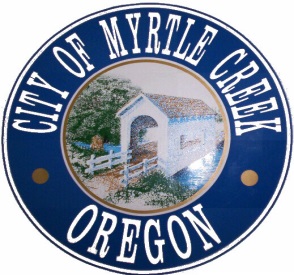 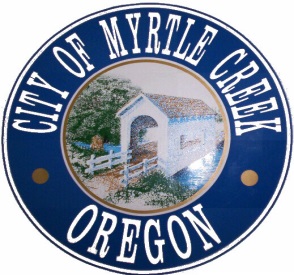 City Parks Department. 207 NW Pleasant St., Myrtle Creek, Oregon 97457 • Phone (541) 863-3171  Fax (541) 863-6851 SPECIAL EVENT PERMIT APPLICATION (Please submit 30 days prior to event) Name of Event & Sponsoring Organization: _________________________________________ Contact Person: ______________________________		Address:_______________________________ E-mail Address: _______________________________________ Phone: ________________________ Date(s) and Time(s) of Event: _______________________________Estimated Attendance: _________ Type of Event Activities: ________________________________________________________________________________________________________________________________________________________ (Please attach rules governing the event) Location of Event (Attach site drawing, race or parade route, or floor plan):____________________________________________________________________________________________________________________________________________________ Describe City services or equipment needed (e.g. street or parking lot closure, traffic control, barricades, security and electrical hookup):_____________________________________________________________________ ________________________________________________________________________________________________________________________________________________________ Private Security Provided? __Yes __No If yes, identify:_____________________________________ Number and location of Trash Receptacles: ________________________________________________ Current business License: ___Yes ___No *Sale or Consumption of Alcohol: ___ Yes ___ No             OLCC approval? ___ Yes ___ No *Insurance requirements change if alcohol is served AGREEMENT OF INDEMNIFICATION AND INSURANCE __________________________ agrees to defend, save and hold harmless the City of Myrtle Creek, its officers, agents and employees from all claims, suits, or actions of whatsoever nature resulting from or arising out of the activities of the __________________________, its officers, agents and employees acting within the scope of this permit or the duties in the performance of this agreement. __________________________ agrees to maintain liability insurance coverage of not less than $1,000,000 per occurrence for commercial general liability and automobile liability, to cover any liability arising out of or associated with this event, and agrees to name the City of Myrtle Creek, its officers, agents and employees as an additional insured on such policy with a copy of the endorsement attached to the certificate of insurance. __________________________ further agrees to provide the City of Myrtle Creek with a certificate of liability insurance including additional insured endorsement not less than two weeks prior to the scheduled event and shall amend the notification for cancellation of coverage to 30 days. If __________________________fails to provide the certificate of insurance and endorsements within the time required herein, this Special Event Permit will automatically be revoked. ______________________________________________________________________ Signature of Authorized Agent/Date _______________________________________Printed Name of Authorized Agent 